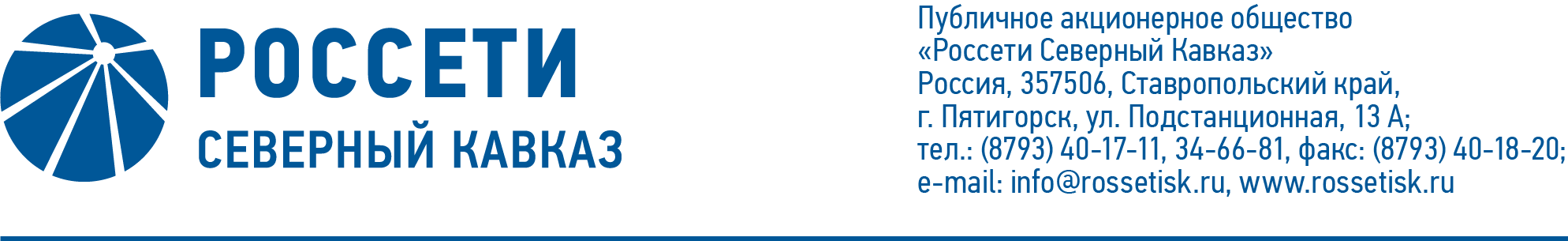 ПРОТОКОЛ № 431заседания Совета директоров ПАО «Россети Северный Кавказ»Место подведения итогов голосования: Ставропольский край, 
г. Пятигорск, пос. Энергетик, ул. Подстанционная, д. 13а.Дата проведения: 07 августа 2020 года.Форма проведения: опросным путем (заочное голосование).Дата подведения итогов голосования: 07 августа 2020 года, 23:00.Дата составления протокола: 10 августа 2020 года.Всего членов Совета директоров ПАО «Россети Северный Кавказ» -                      11 человек.В заочном голосовании приняли участие (получены опросные листы) члены Совета директоров:Гребцов Павел ВладимировичГончаров Юрий ВладимировичИванов Виталий ВалерьевичКапитонов Владислав АльбертовичКирюхин Сергей ВладимировичКраинский Даниил ВладимировичМайоров Андрей ВладимировичПрохоров Егор ВячеславовичЧевкин Дмитрий АлександровичСасин Николай ИвановичКворум имеется.Повестка дня:Об определении позиции Общества (представителей Общества) по вопросам повестки дня заседания Совета директоров АО «Дагестанская сетевая компания».О рассмотрении информации генерального директора Общества по показателям уровня надежности и качества оказываемых услуг по Обществу, подлежащему тарифному регулированию на основе долгосрочных параметров регулирования деятельности, за 2019 год.О составе Комитета по стратегии Совета директоров Общества.Итоги голосования и решения, принятые по вопросам повестки дня:Вопрос № 1. Об определении позиции Общества (представителей Общества) по вопросам повестки дня заседания Совета директоров АО «Дагестанская сетевая компания».Решение:1. Поручить представителям ПАО «Россети Северный Кавказ» в Совете директоров АО «Дагестанская сетевая компания» по вопросу повестки дня заседания Совета директоров АО «Дагестанская сетевая компания» 
«О рекомендациях по распределению прибыли (в том числе выплате (объявлению) дивидендов, за исключением прибыли, распределенной в качестве дивидендов по результатам первого квартала, полугодия, девяти месяцев 2019 года) и убытков общества по результатам 2019 года» голосовать «ЗА» принятие следующего решения:Рекомендовать годовому Общему собранию акционеров Общества утвердить следующее распределение прибыли (убытков) Общества за 
2019 отчетный год:2. Поручить представителям ПАО «Россети Северный Кавказ» в Совете директоров АО «Дагестанская сетевая компания» по вопросу повестки дня заседания Совета директоров АО «Дагестанская сетевая компания» «О рекомендациях по размеру дивидендов по акциям Общества за 2019 год, порядку их выплаты и о предложениях годовому Общему собранию акционеров по определению даты, на которую определяются лица, имеющие право на получение дивидендов» голосовать «ЗА» принятие следующего решения:Рекомендовать годовому Общему собранию акционеров принять следующее решение:Не выплачивать дивиденды по обыкновенным акциям Общества по итогам 2019 года.3. Поручить представителям ПАО «Россети Северный Кавказ» на годовом Общем собрании акционеров АО «Дагестанская сетевая компания» по вопросу повестки дня годового Общего собрания акционеров 
АО «Дагестанская сетевая компания» «Об избрании членов Совета директоров  
АО «Дагестанская сетевая компания» голосовать «ЗА» избрание в состав Совета директоров  АО «Дагестанская сетевая компания» следующих кандидатов:4. Поручить представителям ПАО «Россети Северный Кавказ» на годовом Общем собрании акционеров АО «Дагестанская сетевая компания» по вопросу повестки дня годового Общего собрания акционеров 
АО «Дагестанская сетевая компания» «Об избрании членов Ревизионной комиссии АО «Дагестанская сетевая компания» голосовать «ЗА» избрание в состав Ревизионной комиссии АО «Дагестанская сетевая компания» следующих кандидатов:Голосовали «ЗА»: Гончаров Ю.В., Гребцов П.В., Иванов В.В., Капитонов В.А., Кирюхин С.В., Краинский Д.В., Майоров А.В., Прохоров Е.В., Чевкин Д.А., Сасин Н.И.«ПРОТИВ»: нет. «ВОЗДЕРЖАЛСЯ»: нет.Решение принято единогласно.Вопрос № 2. О рассмотрении информации генерального директора Общества по показателям уровня надежности и качества оказываемых услуг по Обществу, подлежащему тарифному регулированию на основе долгосрочных параметров регулирования деятельности, за 2019 год.Решение:1.	Принять к сведению информацию генерального директора Общества по показателям уровня надежности и качества оказываемых услуг по Обществу, подлежащему тарифному регулированию на основе долгосрочных параметров регулирования деятельности, за 2019 год, в соответствии с приложением 1 к настоящему решению Совета директоров Общества.2.	Обеспечить предоставление в региональные регулирующие органы отчетной информации о показателях уровня надежности и качества оказываемых услуг за 2019 год, в сроки, установленные законодательством Российской Федерации.Голосовали «ЗА»: Гончаров Ю.В., Гребцов П.В., Иванов В.В., Капитонов В.А., Кирюхин С.В., Краинский Д.В., Майоров А.В., Прохоров Е.В., Чевкин Д.А., Сасин Н.И.«ПРОТИВ»: нет. «ВОЗДЕРЖАЛСЯ»: нет.Решение принято единогласно.Вопрос № 3. О составе Комитета по стратегии Совета директоров Общества.Решение:1.	Определить количественный состав Комитета по стратегии Совета директоров ПАО «Россети Северный Кавказ» - 5 (пять) человек.2.	Избрать следующий персональный состав Комитета по стратегии Совета директоров ПАО «Россети Северный Кавказ»:3.	Избрать Капитонова Владислава Альбертовича Председателем Комитета по стратегии Совета директоров ПАО «Россети Северный Кавказ».Голосовали «ЗА»: Гончаров Ю.В., Гребцов П.В., Иванов В.В., Капитонов В.А., Кирюхин С.В., Краинский Д.В., Майоров А.В., Прохоров Е.В., Чевкин Д.А., Сасин Н.И.«ПРОТИВ»: нет. «ВОЗДЕРЖАЛСЯ»: нет.Решение принято единогласно.Председатель Совета директоров			   П.В. ГребцовКорпоративный секретарь 		       С.В. Чистовтыс. руб.Нераспределенная прибыль (непокрытый убыток) отчетного периода:(6 943 988)Распределить на:  Резервный фонд-                               Прибыль на развитие-                               Дивиденды-Погашение убытков прошлых лет-№ФИОДолжностьМеделянов А.В.Управляющий директор АО «Дагестанская сетевая компания»2.Бабаев Э.Д.Заместитель начальника Департамента обеспечения безопасности по Республике Дагестан ПАО «Россети Северный Кавказ»3.Акименко И.Г. Исполняющий обязанности начальника Департамента безопасности и противодействия коррупции ПАО «Россети Северный Кавказ»4.Кумукова М.Х.Директор Департамента корпоративного управления и взаимодействия с акционерами ПАО «Россети Северный Кавказ»5.Камалдинов Е.С.Заместитель директора Департамента правового обеспечения ПАО «Россети Северный Кавказ»6.Баскаева М.Н.Главный специалист Отдела судебной защиты Департамента правового обеспечения ПАО «Россети Северный Кавказ»7.Гасанова С.Э.Начальник Управления правового обеспечения 
АО «Дагестанская сетевая компания»№ФИОДолжность1.Ирхин М.В.Директор Дирекции внутреннего аудита и контроля ПАО «Россети Северный Кавказ»2.Борисов В.В.Заместитель начальника отдела бухгалтерского и налогового учета и сводной отчетности 
ПАО «Россети Северный Кавказ»3.Бахта Л.И.Ведущий специалист Дирекции внутреннего аудита и контроля ПАО «Россети Северный Кавказ»4.Лопаткина Е.В.Ведущий специалист Дирекции внутреннего аудита и контроля ПАО «Россети Северный Кавказ»5.Шухастанов Л.С.Главный эксперт Проектного офиса ПАО «Россети Северный Кавказ»№Ф.И.О. Должность1.Капитонов Владислав АльбертовичДиректор по корпоративным финансам 
ПАО «Россети»2.Павлов Алексей ИгоревичНачальник Департамента стратегии 
ПАО «Россети»3.Варсеев Василий ВалерьевичНачальник Департамента обеспечения безопасности ПАО «Россети»4.Гончаров Юрий ВладимировичГлавный советник ПАО «Россети»5.Дынькин Павел БорисовичПервый заместитель генерального директора 
ПАО «Россети Северный Кавказ»